  1.  Carefully inspect the rotor for damage.		OK   	NOT OK     2.  Use 400 grit emery cloth to clean the slip rings.       Be sure to rotate the slips in the cloth                  to avoid creating flat areas.  3.  Set a digital multimeter (DMM) to read ohms (low     scale).  4.  Measure the resistance between the slip rings and compare with specifications:							GM              	   =  2.2 to 3.5 		actual = __________			Ford              	   =  3.0 to 5.5 Chrysler              =  3.0 to 6.0 		OK   	NOT OK     5.  To test that the rotor winding is not shorted-to-ground, place one meter lead on a slip                   ring and the other meter lead to the steel shaft of the rotor.  The reading should be                   infinity (OL) if the rotor is OK.		reading = _____________		OK   	NOT OK   		        Shorted-to-ground                                                            Open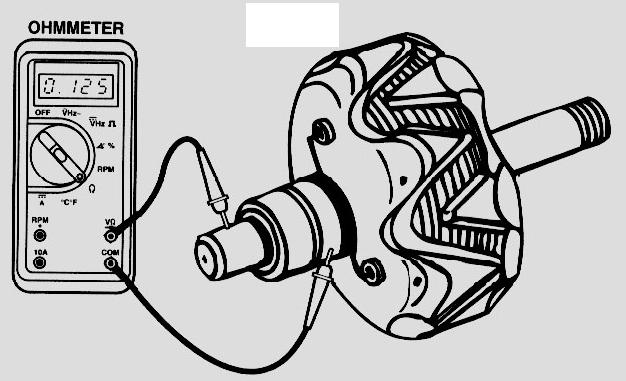 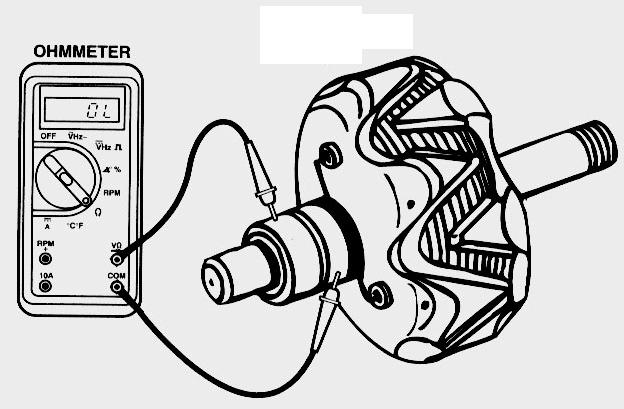 